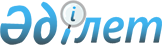 Еңбекші көшіп келушіге рұқсатты беру, ұзарту және кері қайтарып алу, сондай-ақ еңбекші көшіп келушілерді дакто-, фото есепке алуды қалыптастыру және жүргізу қағидаларын бекіту туралы Қазақстан Республикасы Ішкі істер министрінің 2014 жылғы 8 ақпандағы № 76 бұйрығына өзгерістер енгізу туралы
					
			Күшін жойған
			
			
		
					Қазақстан Республикасы Ішкі істер министрінің 2020 жылғы 18 қыркүйектегі № 636 бұйрығы. Қазақстан Республикасының Әділет министрлігінде 2020 жылғы 24 қыркүйекте № 21255 болып тіркелді. Күші жойылды - Қазақстан Республикасы Еңбек және халықты әлеуметтік қорғау министрінің 2022 жылғы 15 сәуірдегі № 123 бұйрығымен.
      Ескерту. Күші жойылды - ҚР Еңбек және халықты әлеуметтік қорғау министрінің 15.04.2022 № 123 (алғашқы ресми жарияланған күнінен кейін күнтізбелік он күн өткен соң қолданысқа енгізіледі) бұйрығымен.
      БҰЙЫРАМЫН:
      1. "Еңбекші көшіп келушіге рұқсатты беру, ұзарту және кері қайтарып алу, сондай-ақ еңбекші көшіп келушілерді дакто-, фото есепке алуды қалыптастыру және жүргізу қағидаларын бекіту туралы" Қазақстан Республикасы Ішкі істер министрінің 2014 жылғы 8 ақпандағы №76 бұйрығына (Нормативтік құқықтық актілерді мемлекеттік тіркеу тізілімінде № 9200 болып тіркелді, "Егемен Қазақстанның" 2014 жылы 2 сәуірдегі 27684 санында жарияланды) мынадай өзгеріс енгізілсін:
      Кіріспе мынадай редакцияда жазылсын:
      "Халықтың көші-қоны туралы" 2011 жылғы 22 шілдедері Қазақстан Республикасы Заңының 43-2 бабының 3 тармағына сәйкес БҰЙЫРАМЫН:";
      Көрсетілген бұйрықпен бекітілген еңбекші көшіп келушіге рұқсатты беру, ұзарту және кері қайтарып алу, сондай-ақ еңбекші көшіп келушілерді дакто-, фото есепке алуды қалыптастыру және жүргізу Қағидаларының:
      20-тармағы мынадай редакцияда жазылсын:
      "20. Еңбекші көшіп келушілердің дакто-, фото есепке алуды қалыптастыру және жүргізу "Дактилоскопиялық және геномдық тіркеуді жүргізу қағидаларын бекіту туралы" Қазақстан Республикасы Үкіметінің 2018 жылғы 31 қаңтардағы № 36 қаулысына және Қазақстан Республикасы Ішкі істер министрінің 2014 жылғы 21 шілдедегі № 75 қбпү бұйрығымен бекітілген (Нормативтік құқықтық актілерді мемлекеттік тіркеу тізілімінде № 9662 болып тіркелген) Ішкі істер органдарында жедел-криминалистикалық қызметті жүзеге асыру қағидаларына сәйкес жүзеге асырылады.
      2. Қазақстан Республикасы Ішкі істер министрлігінің Көші-қон қызметі комитеті:
      1) Осы бұйрықтың Қазақстан Республикасы Әділет министрлігінде мемлекеттік тіркелуін;
      2) осы бұйрықты Қазақстан Республикасы Ішкі істер министрлігінің интернет-ресурсында орналастыруды;
      3) Осы бұйрықты Қазақстан Республикасы Әділет министрлігінде мемлекеттік тіркегеннен кейін он жұмыс күн ішінде осы тармақтың 1) және 2) тармақшасында көрсетілген іс-шаралардың орындалуы туралы мәліметтерді Ішкі істер министрлігінің Заң департаментіне ұсынуды қамтамасыз етсін.
      3. Осы бұйрықтың орындалуын бақылау Қазақстан Республикасы Ішкі істер министрінің жетекшілік ететін орынбасарына және Қазақстан Республикасы Ішкі істер министрлігінің Көші-қон қызметі комитетіне (М.Т. Қабденов) жүктелсін.
      4. Осы бұйрық алғашқы ресми жарияланған күннен кейін он күнтізбелік күн өткеннен соң қолданысқа енгізіледі.
      КЕЛІСІЛДІ
      Қазақстан Республикасы 
      Цифрлық даму, инновациялар
      және аэроғарыш өнеркәсібі министрлігі
					© 2012. Қазақстан Республикасы Әділет министрлігінің «Қазақстан Республикасының Заңнама және құқықтық ақпарат институты» ШЖҚ РМК
				
      Қазақстан Республикасы Ішкі істер Министрі 

Е. Тургумбаев
